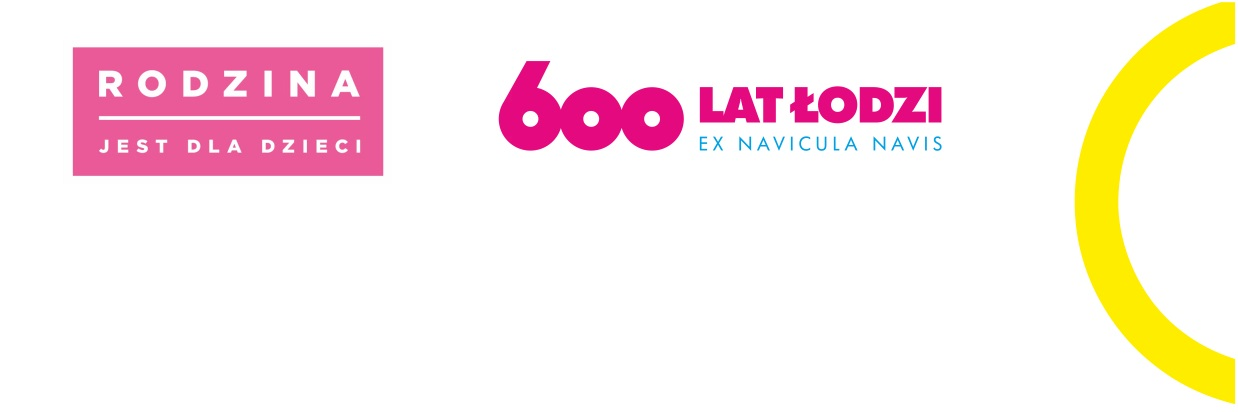 Łódź, dnia 20.10.2023 r.ZAPROSZENIE DO ZŁOŻENIA OFERTY  CENOWEJZamawiający – Centrum Administracyjne Pieczy Zastępczej, ul. Małachowskiego 74 zaprasza do złożenia oferty cenowej na zorganizowanie i przeprowadzenie szkoleń dla pracowników Centrum Administracyjnego Pieczy Zastępczej - ukraińskich i polskich wychowawców oraz innych specjalistów pracujących z grupami dzieci, które są uchodźcami z Ukrainy – Analiza sytuacji dziecka oraz tworzenie i realizacji planów pomocy dziecku ze środków UNICEF.Opis przedmiotu zamówieniaPrzedmiotem zamówienia jest zorganizowanie i przeprowadzenie szkolenia dla pracowników Centrum Administracyjnego Pieczy Zastępczej - ukraińskich i polskich wychowawców oraz innych specjalistów pracujących z grupami dzieci, które są  uchodźcami z Ukrainy - Analiza sytuacji dziecka oraz tworzenie i realizacji planów pomocy dziecku.Szczegółowy zakres został określony w Opisie przedmiotu zamówienia załącznik nr 2 do Zapytania cenego oraz we wzorze umowy- załącznik nr 6.Oznaczenie według Wspólnego Słownika Zamówień CPV:- 80500000-9 Usługi szkolenioweTermin realizacji zamówienia: Wykonawca zrealizuje przedmiot umowy w terminie do 28.12.2023 r. Termin związania ofertą: Wykonawca pozostaje związany ofertą przez okres 14 dni od daty otwarcia ofert. Bieg terminu związania ofertą rozpoczyna się wraz z upływem terminu składania ofert.W przypadku gdy wybór najkorzystniejszej oferty nie nastąpi przed upływem terminu związania ofertą określonego w dokumentach zamówienia, Zamawiający przed upływem terminu związania ofertą zwraca się jednokrotnie do Wykonawców o wyrażenie zgody na przedłużenie tego terminu wskazywany przez niego okres, nie dłuższy niż 30 (trzydzieści) dni.Przedłużenie terminu związania ofertą, o którym mowa w ustępie poprzednim, wymaga złożenia przez Wykonawcę pisemnego oświadczenia o wyrażeniu zgody na przedłużenie terminu związania ofertą.Warunki udziału w postępowaniu:O udzielenie zamówienia mogą ubiegać się Wykonawcy, którzy dysponują co najmniej jedną osobą (trenerem) posiadającą doświadczenie w prowadzeniu szkoleń dla kadr systemu pomocy dziecku 
i rodzinie tj. przeprowadziła min. 5 szkoleń w okresie 3 ostatnich lat z zakresu min. analizy słabych i mocnych stron dziecka oraz z zakresu tworzenia planu pomocy dziecku.Podstawy wykluczenia:O udzielnie zamówienia mogą ubiegać się Wykonawcy, którzy nie podlegają wykluczeniu 
z udziału w postępowaniu. Z postępowania o udzielnie zamówienia publicznego Zamawiający wykluczy Wykonawcę:w stosunku do którego otwarto likwidację, ogłoszono upadłość, którego aktywami zarządza likwidator lub Sąd, który zawarł układ z wierzycielami, którego działalność gospodarcza jest zawieszona; który podlega wykluczeniu z postępowania na podstawie art. 7 ust. 1 pkt 1-3 ustawy z dnia 13 kwietnia 2022 r. o szczególnych rozwiązaniach w zakresie przeciwdziałania wspieraniu agresji na Ukrainę oraz służących ochronie bezpieczeństwa narodowego (Dz. U. z 2022 poz. 835) tj. wykluczy się:Wykonawcę oraz uczestnika konkursu wymienionego w wykazach określonych 
w rozporządzeniu 765/2006 i rozporządzeniu 269/2014 albo wpisanego na listę na podstawie decyzji w sprawie wpisu na listę rozstrzygającej o zastosowaniu środka, o którym mowa w art. 1 pkt 3;Wykonawcę oraz uczestnika konkursu, którego beneficjentem rzeczywistym 
w rozumieniu ustawy z dnia 1 marca 2018 r. o przeciwdziałaniu praniu pieniędzy oraz finansowaniu terroryzmu (Dz. U. z 2022 r. poz. 593 i 655) jest osoba wymieniona 
w wykazach określonych w rozporządzeniu 765/2006 i rozporządzeniu 269/2014 albo wpisana na listę lub będąca takim beneficjentem rzeczywistym od dnia 24 lutego 2022 r., 
o ile została wpisana na listę na podstawie decyzji w sprawie wpisu na listę rozstrzygającej 
o zastosowaniu środka, o którym mowa w art. 1 pkt 3;Wykonawcę oraz uczestnika konkursu, którego jednostką dominującą w rozumieniu art. 3 ust. 1 pkt 37 ustawy z dnia 29 września 1994 r. o rachunkowości (Dz. U. z 2021 r. poz. 217, 2105 i 2106) jest podmiot wymieniony w wykazach określonych w rozporządzeniu 765/2006 i rozporządzeniu 269/2014 albo wpisany na listę lub będący taką jednostką dominującą od dnia 24 lutego 2022 r., o ile został wpisany na listę na podstawie decyzji w sprawie wpisu na listę rozstrzygającej o zastosowaniu środka, o którym mowa w art. 1 pkt 3. Wykonawca może zostać wykluczony przez Zamawiającego na każdym etapie postępowania o udzielenie zamówienia.Wykaz środków dowodowych żądanych przez Zamawiającego na potwierdzenie spełnienia warunków udziału w postępowaniu. Wykonawca do oferty dołączy oświadczenie o spełnieniu warunków udziału w postępowaniu  - załącznik nr 4 do Zapytania cenowego.Zamawiający na potwierdzenie spełnienia warunków udziału w postępowaniu w zakresie doświadczenia w prowadzeniu szkoleń  dla kadr systemu pomocy dziecku i rodzinie będzie żądał od Wykonawcy, który złoży najkorzystniejszą ofertę Wykazu osób skierowanych do realizacji zamówienia – załącznik nr 5 do Zapytania cenowego.Wykaz środków dowodowych żądanych przez Zamawiającego na potwierdzenie braku podstaw do wykluczenia. Wykonawca do oferty dołączy oświadczenie o niepodleganiu wykluczeniu - załącznik nr 3 do Zapytania cenowego.Pytania do postępowania:Pytania do postępowania należy kierować drogą elektroniczną na adres: zamowienia@capz.lodz.pl Zamawiający uprzejmie prosi o wysyłanie zapytań w wersji edytowalnej.Opis sposobu przygotowania oferty:Wykonawca może złożyć jedną ofertę w niniejszym postępowaniu.Wykonawcy składają oferty na adres mailowy zamowienia@capz.lodz.pl w postaci elektronicznej poprzez złożenie skanu oferty papierowej podpisanej własnoręcznym podpisem przez osobę uprawnioną do reprezentacji Wykonawcy.Oferta musi być sporządzona w języku polskim z zachowaniem formy pisemnej pod rygorem nieważności.Oferta wraz z załącznikami oraz wymaganymi oświadczeniami i dokumentami musi być wydrukowana, wypełniona i podpisana przez Wykonawcę lub osobę/osoby uprawnione do jego reprezentacji podpisem własnoręcznym, a następnie zeskanowana i przesłana mailem na adres: zamowienia@capz.lodz.pl Podpis własnoręczny - językowy znak graficzny utrwalony w dokumencie własnoręcznie postawiony przez składającego, oświadczenie wskazuje imię i nazwisko podpisującego. Zamawiający dopuszcza także formę tzw. parafy (tu: wywodzący się z imienia i nazwiska osoby fizycznej charakterystyczny dla niej znak graficzny, niekoniecznie będący pełnym imieniem i nazwiskiem, pozwalający na identyfikację osoby, która go złożyła, czyli pozwalający na ustalenie jej tożsamości). Przepisy podpisu własnoręcznego określone zostały w art. 78 Kodeksu Cywilnego. Zamawiający odrzuci ofertę, która zamiast własnoręcznego podpisu będzie podpisana przy użyciu klawiatury komputera. Postępowanie prowadzone jest w języku polskim. Oznacza to, że oferta, oświadczenia oraz każdy dokument złożony wraz z ofertą sporządzony w  innym języku niż język polski winien być złożony wraz z tłumaczeniem na język polski.Do oferty wykonawca załącza również  pełnomocnictwo.Gdy umocowanie osoby składającej ofertę nie wynika z dokumentów rejestrowych, Wykonawca, który składa ofertę za pośrednictwem pełnomocnika, powinien dołączyć do oferty dokument 
pełnomocnictwa obejmujący swym zakresem umocowanie do złożenia oferty lub do złożenia oferty i podpisania umowy. Dokumenty składane wraz z ofertą (nie podlegają uzupełnieniu):Formularz ofertowy (Załącznik nr 1 do Zapytania cenowego);Oświadczenie o braku podstaw wykluczenia (Załącznik nr 3 do Zapytania cenowego);Oświadczenie o spełnieniu warunków udziału w postępowaniu (Załącznik nr 4 do Zapytania cenowego);Miejsce i termin składania i otwarcia oferty: Wykonawca składa ofertę za pośrednictwem poczty elektronicznej na adres Zamawiającego: zamowienia@capz.lodz.pl Ofertę należy złożyć:W treści emaila należy wpisać OFERTA oraz podać nazwę postępowania. W przypadku złożenia oferty przesłanej za pośrednictwem poczty elektronicznej, po terminie określonym w Zapytaniu cenowym, Zamawiający po jej otrzymaniu poinformuje Wykonawcę, że nie będzie ona podlegać rozpatrzeniu w niniejszym zapytaniu cenowym.Opis sposobu obliczania cenyOferta powinna zawierać zgodnie z przedmiotem zamówienia cenę oferty brutto (z podatkiem VAT), określoną w Formularzu Oferty, obejmującą cenę za wykonanie całego przedmiotu zamówienia na warunkach określonych we wzorze umowy.  Podana w ofercie cena musi uwzględniać wszystkie wymagania Zamawiającego określone 
w Zapytaniu cenowym, obejmować wszystkie koszty, jakie poniesie Wykonawca z tytułu należytego oraz zgodnego z umową i obowiązującymi przepisami za wykonanie przedmiotu zamówienia.W cenie oferty uwzględnia się zysk Wykonawcy oraz wszystkie wymagane przepisami prawa podatki i opłaty, a w szczególności podatek VAT.W cenie oferty uwzględnia się podatek od towarów i usług oraz podatek akcyzowy, jeżeli na podstawie odrębnych przepisów sprzedaż towaru (usługi) podlega obciążeniu podatkiem od towarów i usług lub podatkiem akcyzowym. Przez cenę rozumie się także stawkę taryfową.Ceny w ofercie składanej przez Wykonawcę mają być wyrażone cyfrą oraz słownie. Wszelkie obliczenia w ofercie powinny być podane z dokładnością do dwóch miejsc po przecinku.Ustalenie prawidłowej stawki podatku VAT zgodnej z obowiązującymi przepisami ustawy 
o podatku od towarów i usług, należy do Wykonawcy.Cena podana w Formularzu oferty musi być wyrażona w PLN, z dokładnością do dwóch miejsc po przecinku. Kwotę należy zaokrąglić do pełnych groszy, przy czym końcówki poniżej 0,5 grosza pomija się, a końcówki 0,5 i wyższe zaokrągla się do 1 grosza (ostatnią pozostawioną cyfrę powiększa się o jednostkę.Sposób zapłaty i rozliczenia niniejszego zamówienia zostały określone w istotnych postanowieniach umowy (Załącznik nr 2 do Zapytania cenowego).Wykonawcy ponoszą wszelkie koszty związane z przygotowaniem i złożeniem oferty.Kryteria oceny ofert:Zamawiający wyznaczył następujące kryterium oceny ofert, przypisując im odpowiednie wagi punktowe:2) Przy wyborze oferty najkorzystniejszej, Zamawiający będzie się kierował następującym kryterium:kryterium – Cena oferty ,,C” – waga 100% (100% = 100 pkt.)Maksymalną liczbę punktów w tym kryterium (100 pkt.) otrzyma Wykonawca, który zaproponuje najniższą cenę za wykonanie całości zamówienia podaną przez Wykonawcę  w Formularzu ofertowym (Załącznik nr 1) do Zapytania cenowego, natomiast pozostali Wykonawcy otrzymają odpowiednio mniejsza liczbę punktów obliczoną zgodnie z poniższym wzorem:C = Cn / Co x 100 pkt.gdzie:Cn    - cena brutto oferty najtańszejCo   - cena brutto oferty ocenianejNajkorzystniejsza oferta w odniesieniu do tego kryterium może uzyskać maksimum 100 pkt.Informacje dotyczące zawarcia umowy: Zamawiający podpisze umowę z Wykonawcą, który zaoferuje najkorzystniejsze warunki realizacji zamówienia.Postanowienia ustalone we wzorze umowy nie podlegają negocjacjom.W przypadku, gdy Wykonawca, którego oferta została wybrana jako najkorzystniejsza, uchyla się od zawarcia umowy, Zamawiający będzie mógł wybrać ofertę najkorzystniejszą spośród pozostałych ofert, bez przeprowadzenia ich ponownego badania i oceny albo unieważni postępowanie.Umowa zostanie zawarta zgodnie ze wzorem umowy dołączonym do  zapytania cenowego 
w miejscu i terminie wskazanym przez Zamawiającego.Pozostałe informacje:Złożenie niniejszego zapytania ofertowego nie stanowi oferty w rozumieniu przepisów Kodeksu Cywilnego i otrzymanie w jego konsekwencji oferty nie jest równorzędne ze złożeniem zamówienia przez Zamawiającego nie stanowi podstawy do roszczenia sobie praw ze strony Wykonawcy do zawarcia umowy. Zamawiający ma możliwość zamknięcia postępowania bez wyboru oferty, przy czym informacja ta winna zostać przekazana Wykonawcom, którzy złożyli oferty.  Wysłanie oferty w odpowiedzi na skierowane zapytanie cenowe oznacza, że Wykonawca został zapoznany z obowiązkiem informacyjnym wynikającym z art. 14 rozporządzenia Parlamentu Europejskiego i Rady (UE) 2016/679 z dnia 27 kwietnia 2016 r. w sprawie ochrony osób fizycznych w związku z przetwarzaniem danych osobowych i w sprawie swobodnego przepływu takich danych oraz uchylenia dyrektywy 95/46/WE  (ogólne rozporządzenie o ochronie danych) (Dz. Urz. UE L 119 z 4.05.2016, str. 1) (RODO) i uczynił to również względem osób, które ją przygotowywały. W tej sytuacji jest zwolniony z obowiązku informacyjnego wynikającego z art. 14 RODO wobec osób fizycznych, których dane osobowe znalazły się na ofercie.”Sposób porozumiewania się Zamawiającego z Wykonawcami (nie dotyczy składania ofert):W postępowaniu komunikacja między Zamawiającym a Wykonawcami odbywa się za pośrednictwem środków komunikacji elektronicznej w rozumieniu ustawy z dnia 18 lipca 2002 r. o świadczeniu  usług drogą elektroniczną (t.j. Dz. U. z 2020 r. poz. 344).Osobami(ą) upoważnionymi(ą) przez Zamawiającego do kontaktowania się z Wykonawcami jest: Sołtys Dorota – Inspektor ds. Zamówień Publicznych, email: zamowienia@capz.lodz.pl Klauzula informacyjna wynikająca z  art. 13 Rozporządzenia RODOZgodnie z rozporządzenia Parlamentu Europejskiego i Rady (UE) 2016/679 
z dnia 27 kwietnia 2016 r. w sprawie ochrony osób fizycznych w związku z przetwarzaniem danych osobowych i w sprawie swobodnego przepływu takich danych oraz uchylenia dyrektywy 95/46/WE (ogólne rozporządzenie o ochronie danych) (Dz. Urz. UE L 119z 04.05.2016, str. 1), dalej „RODO”, Zamawiający informuje, że: Administratorem danych osobowych jest Centrum Administracyjne Pieczy Zastępczej 
z siedzibą w Łodzi, przy ul. Małachowskiego 74 reprezentowane przez Dyrektora. Z Centrum można się skontaktować w następujący sposób:  - listownie: Łódź, 90-159 ul. Małachowskiego 74 ,- email: sekretariat@capz.lodz.pl  - telefonicznie: 42 208 88 31.3.	Administrator wyznaczył Inspektora Ochrony Danych, z który można  się  kontaktować poprzez e-mailem na adres: iod@capz.lodz.pl 4.	Przetwarzanie danych osobowych odbywa się na podstawie ustawy z dnia 27 sierpnia 2009 r. 
o finansach publicznych i ustawy z dnia 23 kwietnia 1964 r. – Kodeks cywilny, w celu związanym 
z postępowaniem o udzielenie zamówienia publicznego, którego wartość szacunkowa nie 
przekracza 130 000 złotych netto; 5.	Odbiorcami danych osobowych będą osoby lub podmioty, którym udostępniona zostanie 
dokumentacja postępowania w oparciu o ustawy z dnia 6 września 2001 r. o dostępie do 
informacji publicznej. 	Odbiorcami do których mogą być przekazane dane osobowe będą strony i uczestnicy postępowań lub organy właściwe do załatwienia sprawy na mocy przepisów prawa. Centrum Administracyjne Pieczy Zastępczej udostępni dane złożone w ofercie poprzez publikację na stronie lub na wniosek osób zainteresowanych oraz podmiotom, którym administrator danych powierzył przetwarzanie danych osobowych na postawie zawartych umów. Dane zostaną udostępnione również w skutek podejmowanych  czynności  prowadzonego postępowania.  6.	Centrum Administracyjne Pieczy Zastępczej może przekazać dane osobowe upoważnionym 
podmiotom na podstawie i w granicach prawa. 7.	Dane osobowe będą przetwarzane w Centrum Administracyjne Pieczy Zastępczej do czasu 
niezbędnego do realizacji zadań związanych z umową., następnie – w przypadkach, w których wymagają tego przepisy ustawy z dnia 14 lipca 1983 r. o narodowym zasobie archiwalnym 
i archiwach (Dz.U. z 2018 r. poz. 217 ze zm.) – przez czas określony w tych przepisach.8.	Dane osobowe nie podlegają zautomatyzowanemu podejmowaniu decyzji, w tym profilowaniu.9.	Każdy ma prawo do:żądania dostępu do swoich danych osobowych oraz otrzymania ich kopii;sprostowania swoich danych osobowych (poprawiania) swoich danych, jeśli są błędne 
lub nieaktualne, a także prawo do ich usunięcia, w sytuacji, gdy przetwarzanie danych nie 
następuje w celu wywiązania się z obowiązku wynikającego z przepisu prawa lub w ramach sprawowania władzy publicznej. Skorzystanie z prawa do sprostowania nie może skutkować zmianą wyniku postępowania o udzielenie zamówienia ani zmianą postanowień umowy;żądania od administratora ograniczenia przetwarzania danych osobowych z zastrzeżeniem przypadków, o których mowa w art. 18 ust. 2 RODO. Prawo do ograniczenia przetwarzania nie ma zastosowania w odniesieniu do przechowywania, w celu zapewnienia korzystania ze środków ochrony prawnej lub w celu ochrony praw innej osoby fizycznej lub prawnej, lub z uwagi na ważne względy interesu publicznego Unii Europejskiej lub państwa członkowskiego. Prawo to nie przysługuje również dla celów ustalenia, dochodzenia lub obrony roszczeń 
oraz do celów archiwalnych;wniesienia skargi do Prezesa Urzędu Ochrony Danych Osobowych, gdy uzna, że przetwarzanie jego danych osobowych jest niezgodne z przepisami o ochronie danych osobowych.10.	Nie przysługuje:prawo do usunięcia danych osobowych w związku z art. 17 ust. 3 lit. b, d lub e RODO;prawo do przenoszenia danych osobowych, o którym mowa w art. 20 RODO;prawo sprzeciwu, wobec przetwarzania danych osobowych na podstawie art. 21 RODO, gdyż przesłanką przetwarzania danych osobowych jest art. 6 ust. 1 lit. c RODO. 11.	Dane teleadresowe zostały pozyskane od Wykonawców, źródeł ogólnodostępnych 
np. zamieszczonych w internecie.Załączniki do zapytania ofertowego:Załącznik nr 1 do Zaproszenia- Formularz ofertowy.Załącznik nr 2 – Opis przedmiotu zamówienia Załącznik nr 3 - Oświadczenie o braku podstaw do wykluczenia.Załącznik nr 4 – Oświadczenie o spełnieniu warunków udziału w postępowaniu.Załącznik nr 5 – Wykaz osób skierowanych do realizacji zamówienia.Załącznik nr 6 – Wzór umowy.p.o. DyrektorCentrum Administracyjnego Pieczy Zastępczej w Łodzi                     Piotr Rydzewski                                                                                    Do dnia 27.10.2023 r. do godz.: 10:30KryteriumZnaczenie procentowe kryteriumMaksymalna ilość punktów jakie może otrzymać oferta za dane kryteriumCena oferty brutto w PLN (C)100%100 punktów